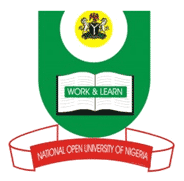 NATIONAL OPEN UNIVERSITY OF NIGERIA14-16 AHMADU BELLO WAY, VICTORIA ISLAND LAGOS                                                          SCHOOL OF LAW MAY/JUNE 2012 EXAMINATION	LAW 444: ADMINISTRATIVE LAW IITime allowed: 3 HoursAttempt any five questions. All questions carry equal marks.		Judicial review has become an important cornerstone in the exercise of judicial power. Discuss. The basic reasons for the creation of Local Governments in Nigeria have not been realized. Critically examine this statement.Procedural justice is as important as substantive justice in the administration of justice and both must be present to ensure a just outcome. Justify the validity of this statement. The doctrine of natural justice is not the exclusive preserve of a particular legal system, it is of universal application. Critically examine this statement. Delegatus non potest delegare is an essential principle in the delegation of power. Discuss.To what extent  are the prerogative remedies important in controlling jurisdictional errors and safeguarding the liberties of the common man. The formalities of delegation and the doctrine of ultra vires are important principles in ensuring that delegated legislation operates within the limits of the law. Discuss.How do you classify administrative powers and how does the classification assist the understanding of Administrative Law?a.	Rule making procedures and control of administrative powers are important 	processes in administrative law. Discuss. 	What are the different models of procedural justice. 